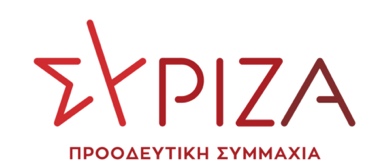 Προς το Προεδρείο της Βουλής των ΕλλήνωνΑΝΑΦΟΡΑγια την υπουργό Παιδείας & ΘρησκευμάτωνΘΕΜΑ: Σε δεινή κατάσταση τα δημόσια ΙΕΚ με κύρια προβλήματα την υποχρηματοδότηση και την υποστελέχωσηΗ βουλευτής Ιωαννίνων Μερόπη Τζούφη καταθέτει ως αναφορά το δελτίο τύπου της Πανελλήνιας Ένωσης Διευθυντών Δημόσιων ΙΕΚ (ΠΑΝΕΔΔΙΕΚ), σύμφωνα με την οποία τα Ινστιτούτα Επαγγελματικά Εκπαίδευσης «εξακολουθούν να στενάζουν δύο χρόνια από την ψήφιση του νόμου για την επαγγελματική εκπαίδευση & κατάρτιση».Όπως σημειώνουν οι διευθυντές, τα ΔΙΕΚ βρίσκονται σε δεινή κατάσταση, με πολλά άλυτα προβλήματα λειτουργίας και με προεξέχοντα την παντελή έλλειψη χρηματοδότησης, την υποστελέχωση και τις ελλείψεις σε εργαστηριακές υποδομές. Επίσης καταγγέλλουν ότι παρά τις διαβεβαιώσεις της πολιτικής ηγεσίας του υπουργείου Παιδείας για αναβάθμιση της επαγγελματικής κατάρτισης και διοχέτευση πόρων από το ΕΣΠΑ και το Ταμείο Ανάκαμψης, οι χειρισμοί του ΙΝΕΔΙΒΙΜ έχουν οδηγήσει τα δημόσια ΙΕΚ σε οικονομική ασφυξία και τους ίδιους τους διευθυντές να επαιτούν χρήματα από χορηγούς.Επισυνάπτεται το σχετικό δελτίο τύπου. Παρακαλούμε για την απάντηση και την ενημέρωση τόσο της Βουλής όσο και της ΠΑΝΕΔΔΙΕΚ.Αθήνα, 09 Δεκεμβρίου 2022Η καταθέτουσα βουλευτήςΜερόπη Τζούφη